Letter of Interest for Administrative Secretary[Your Name][Your Address][City, State, ZIP Code][Email Address][Today's Date][Employer's Name][Company Name][Company Address][City, State, ZIP Code]Dear [Employer's Name],I am writing to express my strong interest in the Administrative Secretary position at [Company Name], as advertised on [Where You Found the Job Posting]. With my solid background in administrative roles and a commitment to providing exceptional support, I believe I would be a valuable addition to your team.In my current role at [Your Current or Previous Company], I have honed my organizational and multitasking abilities. I am proficient in managing office operations, coordinating schedules, and handling a wide range of administrative tasks. I am experienced in using office software and communication tools to enhance productivity.What excites me most about the opportunity at [Company Name] is the chance to work for an organization known for its dedication to excellence. I am drawn to the company's mission and believe my skills align perfectly with the requirements of this role.I am confident in my ability to contribute to your team's success and look forward to the possibility of further discussing how my experience and qualifications match your needs. Please find my resume attached for your reference.Thank you for considering my application. I am eager to learn more about [Company Name] and how my expertise can support your administrative functions. You can reach me at [Your Phone Number] or via email at [Your Email Address] to schedule an interview.Sincerely,[Your Name]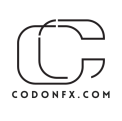 